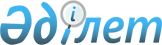 Шет аудандық мәслихатының 2020 жылғы 29 желтоқсандағы XХХХІV сессиясының "2021-2023 жылдарға арналған аудандық бюджет туралы" № 44/403 шешіміне өзгерістер енгізу туралыҚарағанды облысы Шет аудандық мәслихатының 2021 жылғы 13 сәуірдегі № 4/34 шешімі. Қарағанды облысының Әділет департаментінде 2021 жылғы 22 сәуірде № 6316 болып тіркелді
      Қазақстан Республикасының 2008 жылғы 4 желтоқсандағы Бюджет кодексіне, Қазақстан Республикасының 2001 жылғы 23 қаңтардағы "Қазақстан Республикасындағы жергілікті мемлекеттік басқару және өзін - өзі басқару туралы" Заңына сәйкес аудандық мәслихат ШЕШІМ ЕТТІ:
      1. Шет аудандық мәслихатының 2020 жылғы 29 желтоқсандағы XХХХІV сессиясының "2021-2023 жылдарға арналған аудандық бюджет туралы" № 44/403 шешіміне (Нормативтік құқықтық актілердің мемлекеттік тіркеу тізілімінде № 6155 болып тіркелген, 2021 жылғы 21 қаңтардағы "Шет Шұғыласы" № 03 (10.832) газетінде, Қазақстан Республикасы нормативтік құқықтық актілерінің эталондық бақылау банкінде электрондық түрде 2021 жылдың 13 қаңтарында жарияланған), келесі өзгерістер енгізілсін:
      1 тармақ келесі редакцияда мазмұндалсын:
      "1. 2021–2023 жылдарға арналған аудандық бюджет 1, 2, 3 қосымшаларға сәйкес, оның ішінде 2021 жылға келесі көлемдерде бекітілсін:
      1) кірістер – 10 798 367 мың теңге, оның ішінде:
      салықтық түсімдер бойынша – 3806553 мың теңге;
      салықтық емес түсімдер бойынша – 15912 мың теңге;
      негізгі капиталды сатудан түсетін түсімдер – 2352 мың теңге;
      трансферттердің түсімдері – 6 973 550 мың теңге;
      2) шығындар – 11 265 451 мың теңге;
      3) таза бюджеттік кредиттеу – 60796 мың теңге, оның ішінде:
      бюджеттік кредиттер – 118139 мың теңге;
      бюджеттік кредиттерді өтеу – 57343 мың теңге;
      4) қаржы активтерімен операциялар бойынша сальдо – 0 мың теңге:
      қаржы активтерін сатып алу – 0 мың теңге;
      мемлекеттік қаржы активтерін сатудан түсетін түсімдер – 0 мың теңге;
      5) бюджет тапшылығы (профициті) – алу 60796 мың теңге;
      6) бюджет тапшылығын қаржыландыру (профицитін пайдалану) – 60796 мың теңге:
      қарыздар түсімі – 118139 мың теңге; 
      қарыздарды өтеу – 57343 мың теңге;
      бюджет қаражатының пайдаланылатын қалдықтары – 467084 мың теңге.";
      көрсетілген шешімге 1 қосымша осы шешімге қосымшаға сәйкес жаңа редакцияда мазмұндалсын.
      2. Осы шешім 2021 жылдың 1 қаңтарынан бастап қолданысқа енгізіледі және ресми жариялануға жатады. 2021 жылға арналған аудандық бюджет
					© 2012. Қазақстан Республикасы Әділет министрлігінің «Қазақстан Республикасының Заңнама және құқықтық ақпарат институты» ШЖҚ РМК
				
      Аудандық мәслихаттың хатшысы, сессия төрағасы

Б. Тулеукулов
Шет аудандық
мәслихатының
2021 жылғы 13 сәуірдегі
№ 4/34
шешіміне қосымшаШет аудандық мәслихатының
2020 жылғы 29 желтоқсандағы
№ 44/403
Шешіміне 1 қосымша
Санаты 
Санаты 
Санаты 
Санаты 
Сомасы (мың теңге)
Сыныбы
Сыныбы
Сыныбы
Сомасы (мың теңге)
Кіші сыныбы
Кіші сыныбы
Сомасы (мың теңге)
Атауы
Сомасы (мың теңге)
1
2
3
4
5
І. Кiрiстер
10798367
1
Салықтық түсімдер
3806553
01
Табыс салығы
1316492
1
Корпоративтік табыс салығы
348162
2
Жеке табыс салығы
968330
03
Әлеуметтiк салық
723516
1
Әлеуметтiк салық
723516
04
Меншікке салынатын салықтар
1660083
1
Мүлікке салынатын салықтар
1657704
5
Бiрыңғай жер салығы
2379
05
Тауарларға, жұмыстарға және қызметтерге салынатын ішкі салықтар 
102291
2
Акциздер
4590
3
Табиғи және басқа ресурстарды пайдаланғаны үшін түсетін түсімдер
93394
4
Кәсіпкерлік және кәсіби қызметті жүргізгені үшін алынатын алымдар
4307
08
Заңдық маңызы бар әрекеттерді жасағаны және (немесе) оған уәкілеттігі бар мемлекеттік органдар немесе лауазымды адамдар құжаттар бергені үшін алынатын міндетті төлемдер
4171
1
Мемлекеттік баж
4171
2
Салықтық емес түсiмдер
15912
01
Мемлекеттік меншіктен түсетін кірістер
10574
1
Мемлекеттік кәсіпорынының таза кірісі бөлігіндегі түсімдері
315
5
Мемлекет меншігіндегі мүлікті жалға беруден түсетін кірістер
10204
7
Жеке тұлғаларға жергілікті бюджеттен берілген бюджеттік кредиттер бойынша cыйақылар
55
06
Басқа да салықтық емес түсiмдер
5338
1
Басқа да салықтық емес түсiмдер
5338
3
Негізгі капиталды сатудан түсетін түсімдер
2352
03
Жердi және материалдық емес активтердi сату
2352
1
Жерді сату
952
2
Материалдық емес активтерді сату
1400
4
Трансферттердің түсімдері 
6973550
02
Мемлекеттiк басқарудың жоғары тұрған органдарынан түсетiн трансферттер
6973550
2
Облыстық бюджеттен түсетiн трансферттер
6973550
Функционалдық топ
Функционалдық топ
Функционалдық топ
Функционалдық топ
Функционалдық топ
Сомасы (мың теңге)
Кіші функция
Кіші функция
Кіші функция
Кіші функция
Сомасы (мың теңге)
Бюджеттік бағдарламалардың әкімшісі
Бюджеттік бағдарламалардың әкімшісі
Бюджеттік бағдарламалардың әкімшісі
Сомасы (мың теңге)
Бағдарлама
Бағдарлама
Сомасы (мың теңге)
Атауы
Сомасы (мың теңге)
II. Шығындар
11 265 451
01
Жалпы сипаттағы мемлекеттiк қызметтер 
1757522
1
Мемлекеттiк басқарудың жалпы функцияларын орындайтын өкiлдi, атқарушы және басқа органдар
272012
112
Аудан (облыстық маңызы бар қала) мәслихатының аппараты
32650
001
Аудан (облыстық маңызы бар қала) мәслихатының қызметін қамтамасыз ету жөніндегі қызметтер
27110
003
Мемлекеттік органның күрделі шығыстары
5540
122
Аудан (облыстық маңызы бар қала) әкімінің аппараты
239362
001
Аудан (облыстық маңызы бар қала) әкімінің қызметін қамтамасыз ету жөніндегі қызметтер
230055
003
Мемлекеттік органның күрделі шығыстары
9307
2
Қаржылық қызмет
40151
489
Ауданның (облыстық маңызы бар қаланың) мемлекеттік активтер және сатып алу бөлімі
40151
001
Жергілікті деңгейде мемлекеттік активтер мен сатып алуды басқару саласындағы мемлекеттік саясатты іске асыру жөніндегі қызметтер
26247
003
Мемлекеттік органның күрделі шығыстары
250
004
Салық салу мақсатында мүлікті бағалауды жүргізу
1299
005
Жекешелендіру, коммуналдық меншікті басқару, жекешелендіруден кейінгі қызмет және осыған байланысты дауларды реттеу
12355
9
Жалпы сипаттағы өзге де мемлекеттік қызметтер
1445359
459
Ауданның (облыстық маңызы бар қаланың) экономика және қаржы бөлімі
901935
001
Ауданның (облыстық маңызы бар қаланың) экономикалық саясаттын қалыптастыру мен дамыту, мемлекеттік жоспарлау, бюджеттік атқару және коммуналдық меншігін басқару саласындағы мемлекеттік саясатты іске асыру жөніндегі қызметтер
81121
015
Мемлекеттік органның күрделі шығыстары
2672
113
Жергілікті бюджеттерден берілетін ағымдағы нысаналы трансферттер
818142
492
Ауданның (облыстық маңызы бар қаланың) тұрғын үй-коммуналдық шаруашылығы, жолаушылар көлігі, автомобиль жолдары және тұрғын үй инспекциясы бөлімі
508901
001
Жергілікті деңгейде тұрғын үй-коммуналдық шаруашылық, жолаушылар көлігі, автомобиль жолдары және тұрғын үй инспекциясы саласындағы мемлекеттік саясатты іске асыру жөніндегі қызметтер
46877
013
Мемлекеттік органның күрделі шығыстары
3033
113
Жергілікті бюджеттерден берілетін ағымдағы нысаналы трансферттер
458991
494
Ауданның (облыстық маңызы бар қаланың) кәсіпкерлік және өнеркәсіп бөлімі
34523
001
Жергілікті деңгейде кәсіпкерлікті және өнеркәсіпті дамыту саласындағы мемлекеттік саясатты іске асыру жөніндегі қызметтер
34273
003
Мемлекеттік органның күрделі шығыстары
250
02
Қорғаныс
50825
1
Әскери мұқтаждар
24658
122
Аудан (облыстық маңызы бар қала) әкімінің аппараты
24658
005
Жалпыға бірдей әскери міндетті атқару шеңберіндегі іс-шаралар
24658
2
Төтенше жағдайлар жөнiндегi жұмыстарды ұйымдастыру
26167
122
Аудан (облыстық маңызы бар қала) әкімінің аппараты
26167
006
Аудан (облыстық маңызы бар қала) ауқымындағы төтенше жағдайлардың алдын алу және оларды жою
11000
007
Аудандық (қалалық) ауқымдағы дала өрттерінің, сондай-ақ мемлекеттік өртке қарсы қызмет органдары құрылмаған елдi мекендерде өрттердің алдын алу және оларды сөндіру жөніндегі іс-шаралар
15167
03
Қоғамдық тәртіп, қауіпсіздік, құқықтық, сот, қылмыстық-атқару қызметі
5400
9
Қоғамдық тәртіп және қауіпсіздік саласындағы басқа да қызметтер
5400
492
Ауданның (облыстық маңызы бар қаланың) тұрғын үй-коммуналдық шаруашылығы, жолаушылар көлігі, автомобиль жолдары және тұрғын үй инспекциясы бөлімі
5400
021
Елдi мекендерде жол қозғалысы қауiпсiздiгін қамтамасыз ету
5400
06
Әлеуметтiк көмек және әлеуметтiк қамсыздандыру
469165
1
Әлеуметтiк қамсыздандыру
81320
451
Ауданның (облыстық маңызы бар қаланың) жұмыспен қамту және әлеуметтік бағдарламалар бөлімі
81320
005
Мемлекеттік атаулы әлеуметтік көмек 
81320
2
Әлеуметтiк көмек
316899
451
Ауданның (облыстық маңызы бар қаланың) жұмыспен қамту және әлеуметтік бағдарламалар бөлімі
316899
002
Жұмыспен қамту бағдарламасы
176618
004
Ауылдық жерлерде тұратын денсаулық сақтау, білім беру, әлеуметтік қамтамасыз ету, мәдениет, спорт және ветеринар мамандарына отын сатып алуға Қазақстан Республикасының заңнамасына сәйкес әлеуметтік көмек көрсету
13850
006
Тұрғын үйге көмек көрсету
500
007
Жергілікті өкілетті органдардың шешімі бойынша мұқтаж азаматтардың жекелеген топтарына әлеуметтік көмек
26063
010
Үйден тәрбиеленіп оқытылатын мүгедек балаларды материалдық қамтамасыз ету
420
014
Мұқтаж азаматтарға үйде әлеуметтiк көмек көрсету
16696
017
Оңалтудың жеке бағдарламасына сәйкес мұқтаж мүгедектердi мiндеттi гигиеналық құралдармен қамтамасыз ету, қозғалуға қиындығы бар бірінші топтағы мүгедектерге жеке көмекшінің және есту бойынша мүгедектерге қолмен көрсететiн тіл маманының қызметтерін ұсыну 
42689
023
Жұмыспен қамту орталықтарының қызметін қамтамасыз ету
40063
9
Әлеуметтiк көмек және әлеуметтiк қамтамасыз ету салаларындағы өзге де қызметтер
70946
451
Ауданның (облыстық маңызы бар қаланың) жұмыспен қамту және әлеуметтік бағдарламалар бөлімі
70946
001
Жергілікті деңгейде халық үшін әлеуметтік бағдарламаларды жұмыспен қамтуды қамтамасыз етуді іске асыру саласындағы мемлекеттік саясатты іске асыру жөніндегі қызметтер 
36459
011
Жәрдемақыларды және басқа да әлеуметтік төлемдерді есептеу, төлеу мен жеткізу бойынша қызметтерге ақы төлеу
3500
021
Мемлекеттік органның күрделі шығыстары
1200
050
Қазақстан Республикасында мүгедектердің құқықтарын қамтамасыз етуге және өмір сүру сапасын жақсарту
24787
094
Әлеуметтік көмек ретінде тұрғын үй сертификаттарын беру
5000
07
Тұрғын үй-коммуналдық шаруашылық
331012
1
Тұрғын үй шаруашылығы
270575
467
Ауданның (облыстық маңызы бар қаланың) құрылыс бөлімі
252575
003
Коммуналдық тұрғын үй қорының тұрғын үйін жобалау, және (немесе) салу, реконструкциялау 
31265
004
Инженерлік-коммуникациялық инфрақұрылымды жобалау, дамыту және (немесе) жайластыру
26188
098
Коммуналдық тұрғын үй қорының тұрғын үйлерін сатып алу
195122
492
Ауданның (облыстық маңызы бар қаланың) тұрғын үй-коммуналдық шаруашылығы, жолаушылар көлігі, автомобиль жолдары және тұрғын үй инспекциясы бөлімі
18000
004
Азаматтардың жекелген санаттарын тұрғын үймен қамтамасыз ету
18000
2
Коммуналдық шаруашылық
58937
467
Ауданның (облыстық маңызы бар қаланың) құрылыс бөлімі
49500
006
Сумен жабдықтау және су бұру жүйесін дамыту 
49500
492
Ауданның (облыстық маңызы бар қаланың) тұрғын үй-коммуналдық шаруашылығы, жолаушылар көлігі, автомобиль жолдары және тұрғын үй инспекциясы бөлімі
9437
012
Сумен жабдықтау және су бұру жүйесінің жұмыс істеуі
9437
3
Елді-мекендерді көркейту
1500
492
Ауданның (облыстық маңызы бар қаланың) тұрғын үй-коммуналдық шаруашылығы, жолаушылар көлігі, автомобиль жолдары және тұрғын үй инспекциясы бөлімі
1500
016
Елдi мекендердiң санитариясын қамтамасыз ету
1500
08
Мәдениет, спорт, туризм және ақпараттық кеңістiк
476023
1
Мәдениет саласындағы қызмет
144901
455
Ауданның (облыстық маңызы бар қаланың) мәдениет және тілдерді дамыту бөлімі
144901
003
Мәдени-демалыс жұмысын қолдау
144901
2
Спорт
35684
465
Ауданның (облыстық маңызы бар қаланың) дене шынықтыру және спорт бөлімі 
35684
001
Жергілікті деңгейде дене шынықтыру және спорт саласындағы мемлекеттік саясатты іске асыру жөніндегі қызметтер
27624
004
Мемлекеттік органның күрделі шығыстары
300
006
Аудандық (облыстық маңызы бар қалалық) деңгейде спорттық жарыстар өткiзу
5580
007
Әртүрлi спорт түрлерi бойынша аудан (облыстық маңызы бар қала) құрама командаларының мүшелерiн дайындау және олардың облыстық спорт жарыстарына қатысуы
2180
3
Ақпараттық кеңiстiк
209453
455
Ауданның (облыстық маңызы бар қаланың) мәдениет және тілдерді дамыту бөлімі
201753
006
Аудандық (қалалық) кiтапханалардың жұмыс iстеуi
200149
007
Мемлекеттiк тiлдi және Қазақстан халқының басқа да тiлдерін дамыту
1604
456
Ауданның (облыстық маңызы бар қаланың) ішкі саясат бөлімі
7700
002
Мемлекеттік ақпараттық саясат жүргізу жөніндегі қызметтер
7700
9
Мәдениет, спорт, туризм және ақпараттық кеңiстiктi ұйымдастыру жөнiндегi өзге де қызметтер
85985
455
Ауданның (облыстық маңызы бар қаланың) мәдениет және тілдерді дамыту бөлімі
26160
001
Жергілікті деңгейде тілдерді және мәдениетті дамыту саласындағы мемлекеттік саясатты іске асыру жөніндегі қызметтер
25910
010
Мемлекеттік органның күрделі шығыстары
250
456
Ауданның (облыстық маңызы бар қаланың) ішкі саясат бөлімі
59825
001
Жергілікті деңгейде ақпарат, мемлекеттілікті нығайту және азаматтардың әлеуметтік сенімділігін қалыптастыру саласында мемлекеттік саясатты іске асыру жөніндегі қызметтер
33652
003
Жастар саясаты саласында іс-шараларды іске асыру
25923
006
Мемлекеттік органның күрделі шығыстары
250
10
Ауыл, су, орман, балық шаруашылығы, ерекше қорғалатын табиғи аумақтар, қоршаған ортаны және жануарлар дүниесін қорғау, жер қатынастары
117880
1
Ауыл шаруашылығы
53766
462
Ауданның (облыстық маңызы бар қаланың) ауыл шаруашылығы бөлімі
38766
001
Жергілікті деңгейде ауыл шаруашылығы саласындағы мемлекеттік саясатты іске асыру жөніндегі қызметтер
38466
006
Мемлекеттік органның күрделі шығыстары
300
467
Ауданның (облыстық маңызы бар қаланың) құрылыс бөлімі
15000
010
Ауыл шаруашылығы объектілерін дамыту
15000
6
Жер қатынастары
39697
463
Ауданның (облыстық маңызы бар қаланың) жер қатынастары бөлімі
39697
001
Аудан (облыстық маңызы бар қала) аумағында жер қатынастарын реттеу саласындағы мемлекеттік саясатты іске асыру жөніндегі қызметтер
38797
007
Мемлекеттік органның күрделі шығыстары
900
9
Ауыл, су, орман, балық шаруашылығы, қоршаған ортаны қорғау және жер қатынастары саласындағы басқа да қызметтер
24417
459
Ауданның (облыстық маңызы бар қаланың) экономика және қаржы бөлімі
24417
099
Мамандарға әлеуметтік қолдау көрсету жөніндегі шараларды іске асыру
24417
11
Өнеркәсіп, сәулет, қала құрылысы және құрылыс қызметі
66559
2
Сәулет, қала құрылысы және құрылыс қызметі
66559
467
Ауданның (облыстық маңызы бар қаланың) құрылыс бөлімі
39933
001
Жергілікті деңгейде құрылыс саласындағы мемлекеттік саясатты іске асыру жөніндегі қызметтер
39583
017
Мемлекеттік органның күрделі шығыстары
350
468
Ауданның (облыстық маңызы бар қаланың) сәулет және қала құрылысы бөлімі
26626
001
Жергілікті деңгейде сәулет және қала құрылысы саласындағы мемлекеттік саясатты іске асыру жөніндегі қызметтер
20426
003
Аудан аумағының қала құрылысын дамыту және елді мекендердің бас жоспарларының схемаларын әзірлеу
6000
004
Мемлекеттік органның күрделі шығыстары
200
12
Көлiк және коммуникация
50471
1
Автомобиль көлiгi
45000
492
Ауданның (облыстық маңызы бар қаланың) тұрғын үй-коммуналдық шаруашылығы, жолаушылар көлігі, автомобиль жолдары және тұрғын үй инспекциясы бөлімі
45000
023
Автомобиль жолдарының жұмыс істеуін қамтамасыз ету
45000
9
Көлік және коммуникациялар саласындағы өзге де қызметтер
5471
492
Ауданның (облыстық маңызы бар қаланың) тұрғын үй-коммуналдық шаруашылығы, жолаушылар көлігі, автомобиль жолдары және тұрғын үй инспекциясы бөлімі
5471
037
Әлеуметтік маңызы бар қалалық (ауылдық), қала маңындағы және ауданішілік қатынастар бойынша жолаушылар тасымалдарын субсидиялау
5471
13
Басқалар
166113
3
Кәсiпкерлiк қызметтi қолдау және бәсекелестікті қорғау
78059
467
Ауданның (облыстық маңызы бар қаланың) құрылыс бөлімі
78059
026
"Бизнестің жол картасы-2025" бизнесті қолдау мен дамытудың бірыңғай бағдарламасы шеңберінде индустриялық инфрақұрылымды дамыту
78059
9
Басқалар
88054
459
Ауданның (облыстық маңызы бар қаланың) экономика және қаржы бөлімі
61579
012
Ауданның (облыстық маңызы бар қаланың) жергілікті атқарушы органының резерві 
61579
467
Ауданның (облыстық маңызы бар қаланың) құрылыс бөлімі
26475
079
"Ауыл-Ел бесігі" жобасы шеңберінде ауылдық елді мекендердегі әлеуметтік және инженерлік инфрақұрылымдарды дамыту
26475
14
Борышқа қызмет көрсету
47545
1
Борышқа қызмет көрсету
47545
459
Ауданның (облыстық маңызы бар қаланың) экономика және қаржы бөлімі
47545
021
Жергілікті атқарушы органдардың облыстық бюджеттен қарыздар бойынша сыйақылар мен өзге де төлемдерді төлеу бойынша борышына қызмет көрсету
47545
15
Трансферттер
7726936
1
Трансферттер
7726936
459
Ауданның (облыстық маңызы бар қаланың) экономика және қаржы бөлімі
7726936
006
Пайдаланылмаған (толық пайдаланылмаған) нысаналы трансферттерді қайтару
110191
024
Заңнаманы өзгертуге байланысты жоғары тұрған бюджеттің шығындарын өтеуге төменгі тұрған бюджеттен ағымдағы нысаналы трансферттер
6662707
038
Субвенциялар
954038
16
Қарыздарды өтеу
57343
1
Қарыздарды өтеу
57343
459
Ауданның (облыстық маңызы бар қаланың) экономика және қаржы бөлімі
57343
005
Жергілікті атқарушы органның жоғары тұрған бюджет алдындағы борышын өтеу
57343
ІІІ. Таза бюджеттік кредиттеу
60796
Бюджеттік кредиттер
118139
10
Ауыл, су, орман, балық шаруашылығы, ерекше қорғалатын табиғи аумақтар, қоршаған ортаны және жануарлар дүниесін қорғау, жер қатынастары
118139
9
Ауыл, су, орман, балық шаруашылығы, қоршаған ортаны қорғау және жер қатынастары саласындағы басқа да қызметтер
118139
459
Ауданның (облыстық маңызы бар қаланың) экономика және қаржы бөлімі
118139
018
Мамандарды әлеуметтік қолдау шараларын іске асыру үшін бюджеттік кредиттер
118139
Санаты
Санаты
Санаты
Санаты
Сомасы (мың теңге)
Сыныбы
Сыныбы
Сыныбы
Сомасы (мың теңге)
Ішкі сыныбы
Ішкі сыныбы
Сомасы (мың теңге)
Атауы
Сомасы (мың теңге)
1
2
3
4
5
5
Бюджеттік кредиттерді өтеу
57343
01
Бюджеттік кредиттерді өтеу
57343
1
Мемлекеттік бюджеттен берілген бюджеттік кредиттерді өтеу
57343
IV. Қаржы активтерімен операциялар бойынша сальдо
0
Қаржы активтерін сатып алу
0
Санаты
Санаты
Санаты
Санаты
Санаты
Сомасы (мың теңге)
Сыныбы
Сыныбы
Сыныбы
Сыныбы
Сомасы (мың теңге)
Ішкі сыныбы
Ішкі сыныбы
Ішкі сыныбы
Сомасы (мың теңге)
Атауы
Сомасы (мың теңге)
1
2
3
4
5
6
Мемлекеттік қаржы активтерін сатудан түсетін түсімдер
0
Функционалдық топ
Функционалдық топ
Функционалдық топ
Функционалдық топ
Функционалдық топ
Сомасы (мың теңге)
Кіші функция
Кіші функция
Кіші функция
Кіші функция
Сомасы (мың теңге)
Бюджеттік бағдарламалардың әкімшісі
Бюджеттік бағдарламалардың әкімшісі
Бюджеттік бағдарламалардың әкімшісі
Сомасы (мың теңге)
Бағдарлама
Бағдарлама
Сомасы (мың теңге)
Атауы
Сомасы (мың теңге)
1
2
3
4
5
6
V. Бюджет тапшылығы (профициті) 
-60796
VI. Бюджет тапшылығын қаржыландыру (профицитін пайдалану)
60796